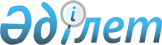 Об утверждении Порядка формирования и ведения единого реестра свидетельств о классификации маломерных судов, отвечающих требованиям технического регламента Таможенного союза "О безопасности маломерных судов" (ТР ТС 026/2012)Решение Коллегии Евразийской экономической комиссии от 30 июня 2017 года № 70
      В соответствии с абзацем девятым пункта 5 Протокола о техническом регулировании в рамках Евразийского экономического союза (приложение № 9 к Договору о Евразийском экономическом союзе от 29 мая 2014 года), пунктом 30 Протокола об информационно-коммуникационных технологиях и информационном взаимодействии в рамках Евразийского экономического союза (приложение № 3 к указанному Договору) и пунктом 6 приложения № 2 к Регламенту работы Евразийской экономической комиссии, утвержденному Решением Высшего Евразийского экономического совета от 23 декабря 2014 г. № 98, Коллегия Евразийской экономической комиссии решила: 
      1. Утвердить прилагаемый Порядок формирования и ведения единого реестра свидетельств о классификации маломерных судов, отвечающих требованиям технического регламента Таможенного союза "О безопасности маломерных судов" (ТР ТС 026/2012).  
      2. Настоящее Решение вступает в силу по истечении 90 календарных дней с даты его официального опубликования.   ПОРЯДОК 
формирования и ведения единого реестра свидетельств 
о классификации маломерных судов, отвечающих требованиям технического регламента Таможенного союза 
"О безопасности маломерных судов" (ТР ТС 026/2012) 
      1. Настоящий Порядок разработан в соответствии с пунктом 5 Протокола о техническом регулировании в рамках Евразийского экономического союза (приложение № 9 к Договору о Евразийском экономическом союзе от 29 мая 2014 года) и устанавливает правила формирования и ведения единого реестра свидетельств о классификации маломерных судов, отвечающих требованиям технического регламента Таможенного союза "О безопасности маломерных судов" (ТР ТС 026/2012) (далее соответственно – единый реестр, свидетельства, технический регламент), предоставления содержащихся в едином реестре сведений о выданных свидетельствах, о приостановлении, возобновлении или прекращении их действия.
      2. Единый реестр представляет собой общий информационный ресурс, формирование и ведение которого осуществляются в электронном виде с использованием средств интегрированной информационной системы Евразийского экономического союза (далее соответственно – интегрированная система, Союз) в рамках информационного взаимодействия уполномоченных органов государств – членов Союза и Евразийской экономической комиссии (далее соответственно – уполномоченные органы, государства-члены, Комиссия).
      3. В единый реестр включаются сведения о свидетельствах, выданных при выпуске в обращение на таможенной территории Союза маломерных судов, отвечающих требованиям технического регламента, по форме, утвержденной Решением Коллегии Евразийской экономической комиссии от 28 февраля 2017 г. № 23.
      4. Формирование и ведение единого реестра осуществляются Комиссией на основании сведений из национальных частей единого реестра, указанных в пункте 10 настоящего Порядка и представляемых в Комиссию уполномоченными органами в электронном виде.
      5. Передача уполномоченными органами в Комиссию сведений о свидетельствах осуществляется автоматически при внесении этих сведений в национальные части единого реестра или изменении этих сведений.
      6. Информационное взаимодействие между уполномоченными органами, а также между уполномоченными органами и Комиссией в процессе формирования, ведения и использования единого реестра осуществляется путем реализации средствами интегрированной системы соответствующего общего процесса в рамках Союза.
      7. Формирование и ведение национальных частей единого реестра осуществляются уполномоченными органами в соответствии с законодательством государств-членов. 
      8. Формирование и ведение единого реестра включают в себя получение Комиссией от уполномоченных органов сведений о свидетельствах, приостановлении, возобновлении или прекращении действия свидетельств, включение этих сведений в единый реестр, а также опубликование их на информационном портале Союза в автоматическом режиме.
      9. Сведения из национальной части единого реестра одного государства-члена предоставляются по запросу уполномоченного органа другого государства-члена с использованием средств интегрированной системы.
      10. Сведения о свидетельстве вносятся в национальную часть единого реестра в виде электронной записи, содержащей следующую информацию:
      а) регистрационный номер свидетельства;
      б) срок действия свидетельства;
      в) статус действия свидетельства (действует, действие приостановлено, действие прекращено);
      г) дата и причина приостановления, возобновления или прекращения действия свидетельства (в случае приостановления, возобновления или прекращения действия свидетельства);
      д) полное наименование заявителя, его место нахождения (адрес юридического лица) и адрес (адреса) места осуществления деятельности (в случае если адреса различаются) – для юридического лица или фамилия, имя и отчество (при наличии), место жительства и адрес (адреса) места осуществления деятельности (в случае если адреса различаются) – для физического лица, зарегистрированного в качестве индивидуального предпринимателя, а также регистрационный или учетный (индивидуальный, идентификационный) номер заявителя, присваиваемый в соответствии с законодательством государства-члена при государственной регистрации юридического лица или физического лица, зарегистрированного в качестве индивидуального предпринимателя, номер телефона и адрес электронной почты;
      е) полное наименование изготовителя (строителя), его место нахождения (адрес юридического лица) и адрес (адреса) места осуществления деятельности по изготовлению (строительству) продукции (в случае если адреса различаются) – для юридического лица и его филиалов, которые изготавливают продукцию, или фамилия, имя и отчество (при наличии), место жительства и адрес (адреса) места осуществления деятельности по изготовлению (строительству) продукции (в случае если адреса различаются) – для физического лица, зарегистрированного в качестве индивидуального предпринимателя;
      ж) полное наименование уполномоченного органа, выдавшего свидетельство, его место нахождения (адрес юридического лица), а также адрес места осуществления деятельности (в случае если адреса различаются), номер телефона, адрес электронной почты, фамилия, имя, отчество (при наличии) и должность руководителя (уполномоченного лица) уполномоченного органа;
      з) сведения о маломерном судне, в том числе: 
      наименование продукции;
      категория маломерного судна;
      сведения, обеспечивающие идентификацию маломерного судна (марка, модель, идентификационный номер по системе учета строителя маломерного судна, тип, назначение маломерного судна, категория сложности района плавания, наибольшая длина корпуса, наибольшая ширина корпуса, высота борта, материал корпуса, осадка, масса укомплектованного маломерного судна, валовая вместимость, главные механизмы (тип, мощность, количество мачт, площадь парусов и др.)); 
      наименование и обозначение документа (документов), в соответствии с которым изготовлено (построено) маломерное судно (межгосударственные и национальные стандарты, стандарты организаций, сопроводительная документация, договоры поставки, контракты, спецификации, надписи маркировочных таблиц, технические условия (при наличии), эксплуатационные документы и другие документы, представленные заявителем);
      и) код (коды) продукции в соответствии с единой Товарной номенклатурой внешнеэкономической деятельности Евразийского экономического союза;
      к) наименование технического регламента; 
      л) сведения о документах, подтверждающих соответствие маломерного судна требованиям технического регламента (заключение на техническую документацию, документы, содержащие сведения о результатах проверки соответствия маломерного судна требованиям технического регламента, и (или) иные документы, представленные заявителем в качестве доказательства соответствия маломерного судна требованиям технического регламента);
      м) сведения о приложении (приложениях) к свидетельству (типографский номер бланка приложения, количество листов в приложении), а также информация, содержащаяся в приложении (при наличии приложения). 
      11. Предоставление по запросам заинтересованных лиц сведений, содержащихся в национальных частях единого реестра, осуществляется уполномоченными органами в соответствии с законодательством государств-членов. 
      12. Сведения, содержащиеся в едином реестре, являются открытыми и общедоступными. 
					© 2012. РГП на ПХВ «Институт законодательства и правовой информации Республики Казахстан» Министерства юстиции Республики Казахстан
				
      Председатель Коллегии 
Евразийской экономической 
комиссии

Т. Саркисян 
Утвержден 
Решением Коллегии 
Евразийской экономической комиссии 
от 30 июня 2017 г. № 70 